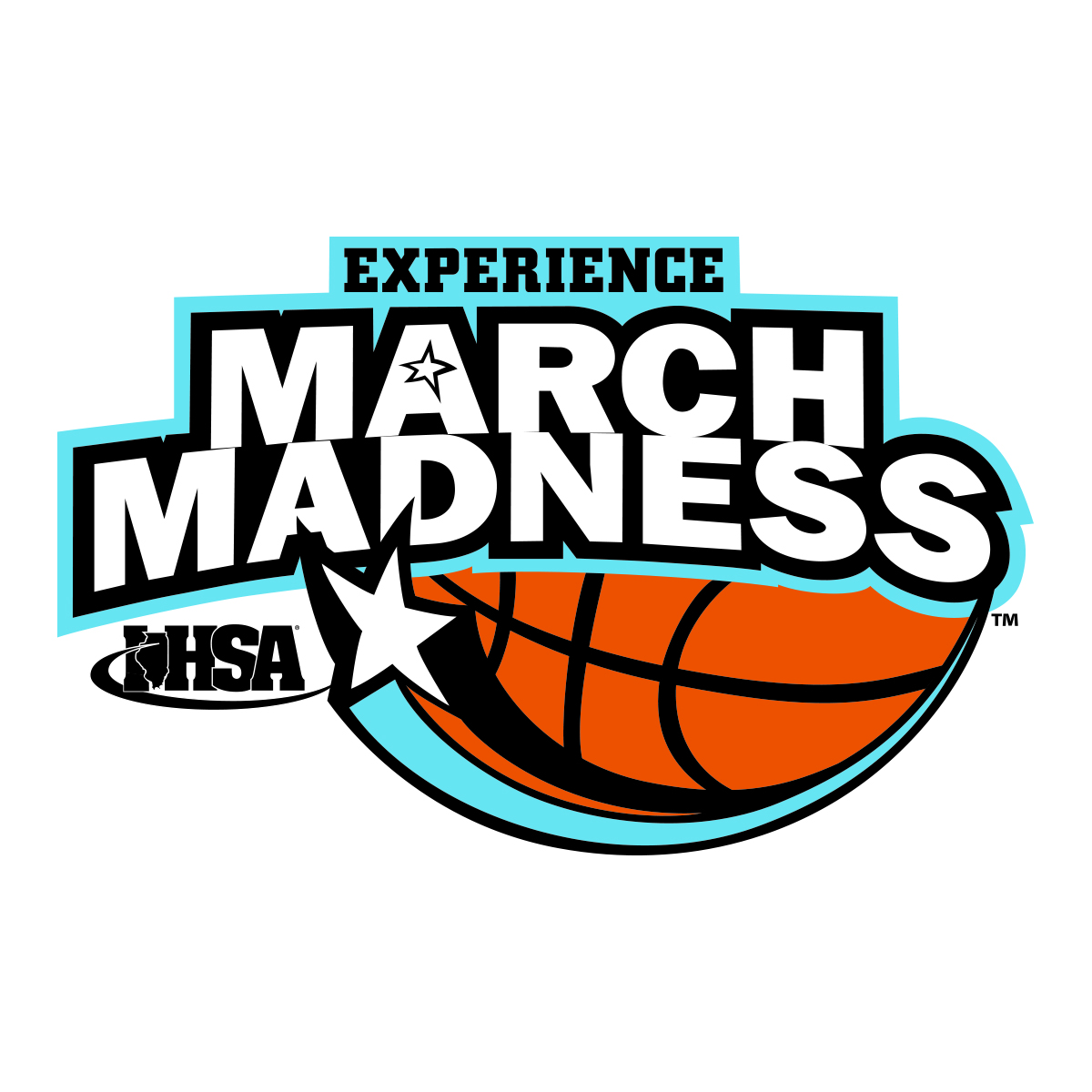 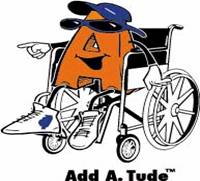 FREE ADMISSIONAccess the March Madness ExperienceField Trip DayGroup Admission TicketTuesday, March 13, 20189:30am to 2:00pmNumber of People in Your Party:  _________